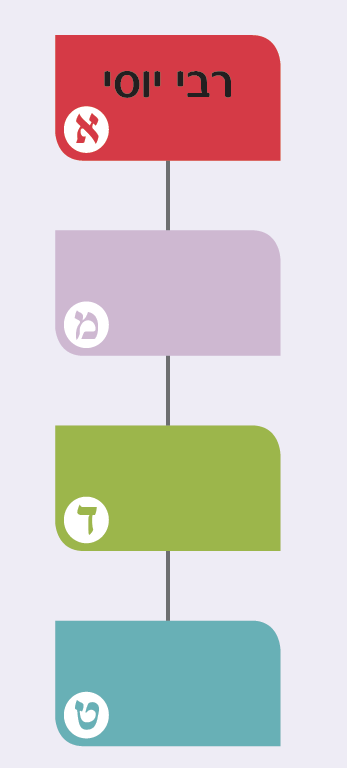 רַבִּי יוֹסֵי אוֹמֵר:
יוֹם טוֹב הָרִאשׁוֹן שֶׁל הֶחָג שֶׁחָל לִהְיוֹת בַּשַּׁבָּת,
וְשָׁכַח וְהוֹצִיא אֶת הַלּוּלָב לִרְשׁוּת הָרַבִּים – פָּטוּר,
מִפְּנֵי שֶׁהוֹצִיאוֹ בִּרְשׁוּת.